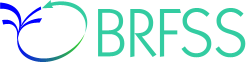 2019Behavioral Risk Factor Surveillance System Questionnaire22541WYOMINGEnglish and Spanish(state only)					November 21, 2018Behavioral Risk Factor Surveillance System 22541WY 2019 QuestionnaireTable of ContentsInterviewer’s Script Sample	3Interviewer’s Script	4Landline Sample Screener	4Cell Phone Sample Screener	10Core Sections	14Section 1: Health Status	14Section 2: Healthy Days — Health-Related Quality of Life	15Section 3: Health Care Access	15Section 4: Hypertension Awareness	16Section 5: Cholesterol Awareness	18Section 6: Chronic Health Conditions	19Module 2: Diabetes	21Section 7: Arthritis	24Section 8: Demographics	26Section 9: Tobacco Use	34Section 10:  Alcohol Consumption	35Section 11: Exercise (Physical Activity)	37Section 12: Fruits and Vegetables	39Section 13: Immunization	42Section 14: HIV/AIDS	43Optional Modules	45Module 13: Cancer Survivorship	45Module 16: Home/ Self-measured Blood Pressure	50Module 19: Excess Sun Exposure	51Module 23 Family Planning	52Module 25: Marijuana Use	54Wyoming State-Added 1: E-Cigarettes (2018 WY, Module 6)	55Wyoming State-Added 2: Sexual Violence (WY 2005; module 25)	56Wyoming State-Added 3: Radon (WY 2014)	60Wyoming State-Added 4: Air Quality (NEW)	61Wyoming State-Added 5: Military (NEW)	62CLOSING STATEMENT	62Activity List for Common Leisure Activities  (To be used for Section 11:  Physical Activity)	63Interviewer’s Script SampleForm ApprovedOMB No. 0920-1061Exp. Date 3/31/2021Public reporting burden of this collection of information is estimated to average 27 minutes per response, including the time for reviewing instructions, searching existing data sources, gathering and maintaining the data needed, and completing and reviewing the collection of information. An agency may not conduct or sponsor, and a person is not required to respond to a collection of information unless it displays a currently valid OMB control number.  Send comments regarding this burden estimate or any other aspect of this collection of information, including suggestions for reducing this burden to CDC/ATSDR Reports Clearance Officer; 1600 Clifton Road NE, MS D-74,  Atlanta, Georgia 30333; ATTN:  PRA (0920-1061).Interviewer’s Script HELLO, I am calling for the    Wyoming department of health .  My name is         (name)     .  We are gathering information about the health of  Wyoming     residents.  This project is conducted by the health department with assistance from the Centers for Disease Control and Prevention. Your telephone number has been chosen randomly, and I would like to ask some questions about health and health practices.CATI NOTE:  Don’t Know and Refused answer codes should be present only where specified in this script; do not add codes for Don’t Know or Refused.ABT SRBI MASTER QUESTIONNAIRE NOTE (remove from state questionnaires):  For 2019, We will ask the screener questions in the order the CDC has set for each frame.Landline Sample Screener CATI:  	(ASK LANDLINE SAMPLE SCREENER IF FRAME=1); IF FRAME=2; GO TO CELL PHONE SCREENER  CTELENUM1 Is this     (phone number)     ?	(LL.1)1. Yes		GO TO PVTRESID2. No7. (VOL) Don’t Know/Not Sure9. (VOL) Refused	If "No”, “Don’t Know”, “Refused”SOCTEL	Thank you very much, but I seem to have dialed the wrong number. It’s possible that your number may be called at a later time.  STOPPVTRESID.     Is this a private residence?(LL.2)	READ ONLY IF NECESSARY: “By private residence, we mean someplace like a house or apartment.”INTERVIEWER NOTE: Private residence includes any home where the respondent spends at least 30 days including vacation homes, RVs or other locations in which the respondent lives for portions of the year.1. Yes		GO TO STATERES2. No	GO TO COLGHOUS3. No, business phone only	THANK & ENDThank you very much but we are only interviewing persons on residential phone lines at this time.College HousingCOLGHOUS	Do you live in college housing? (LL.3)READ ONLY IF NECESSARY:  “By college housing we mean dormitory, graduate student or visiting faculty housing, or other housing arrangement provided by a college or university.”1. Yes		GO TO STATERES2. No		If “No,”SOPVTRES 	Thank you very much, but we are only interviewing persons who live in a private residence or college housing at this time.  STOPState of ResidenceSTATERES	Do you currently live in ____Wyoming____?  (LL.4)		Yes		[Go to CELLPH]		No		[Go to STATE]IF FRAME=1 (landline) SCREEN-OUT AT ‘STATE’.  .  STATE	Thank you very much, but we are only interviewing persons who live in  __Wyoming____ at this time.  STOPCellular PhoneCELLPH	Is this a cell phone?(LL.5)INTERVIEWER NOTE: Telephone service over the internet counts as landline service (includes Vonage, Magic Jack and other home-based phone services).Read only if necessary: “By cell phone we mean a telephone that is mobile and usable outside of your neighborhood.” 1. Yes2. NoCATI DUMMY QUESTION:  AUTOPUNCH RESPONSE TO ‘CELLFON’.  IF CELLPH=1 (YES), CELLFON=2 (YES).  IF CELLPH=2 (NO), CELLFON=1 (NO).CELLFON 1	No, not a cellular telephone. 	 2	Yes	CATI:  	IF FRAME=1 (landline) and CELLFON=1 (not a cell phone), GO TO RESPONDENT SELECTION.	IF FRAME=1 (landline) and CELLFON=2 (yes cell phone), THANK & END. 	THANK YOU VERY MUCH, BUT WE ARE ONLY INTERVIEWING BY LAND LINE TELEPHONES FOR PRIVATE RESIDENCES OR COLLEGE HOUSING AT THIS TIME. (STOP)CATI VARIABLE, SET BRF3200=1.CATI NOTE: IF COLGHOUS=1 (College Housing = Yes) continue; Otherwise go to Adult Random SelectionLADULT  	Are you 18 years of age or older?  (LL.6)1          Yes                                                                     2          No [TERMINATE]SOCOLAD  	Thank you very much, but we are only interviewing persons aged 18 or older at this time.  STOPLL7                  Are you male or female?(LL.7)                MaleFemale7          Don’t know/Not sure [TERMINATE]9          Refused	 [TERMINATETERMINATE. Thank you for your time, your number may be selected for another survey in the future.Adult Random SelectionCATI NOTE: IF COLGHOUS=1, Set NUMADULT=1 and Skip to [Core Section Introduction ] IF FRAME=1, ASK:  I need to randomly select one adult who lives in your household to be interviewed. Excluding adults living away from home, such as students away at college, how many members of your household, including yourself, are 18 years of age or older?NUMADULT	__ 	Number of adults(LL.8)[INTERVIEWER: NUMBER OF ADULTS CANNOT BE ZERO IF RESPONDENT IS 18 OR OLDER:  PLEASE RE-ASK QUESTIONS.]	If NUMADULT = 1, ASK: 	NMADLT1 Are you the adult?	If "yes," 	Then you are the person I need to speak with.  If "no," May I speak with [fill in (him/her) from previous question]?  Go to LL9.IF NUMADULT=2 or more, GO TO NUMMENCATI VARIABLE, SET BRF2111=1.CATI NOTE: IF NUMADULT=1, Ask LL09, otherwise skip to NUMMENLL9                   Are you male or female?	1	Male	2	Female		7	Don’t know/Not sure	[TERMINATE]	9	Refused		[TERMINATE]TERMINATE. Thank you for your time, your number may be selected for another survey in the future.NUMMEN	How many of these adults are men? (LL10)	__  	Number of menNUMWOMEN	So, the number of women in the household is [NUMADULT – NUMMEN].  Is that correct?(LL11)[INTERVIEWER: ENTER NUMBER IF RESPONDENT AGREES IT IS CORRECT]	__ 	Number of womenCATI VARIABLE, SET BRF2112=1.IF NUMMEN+NUMWOMEN DOES NOT EQUAL NUMADULT, WE NEED TO RE-ASK THE QUESTIONS.  DISPLAY THE FOLLOWING TEXT SCREEN, THEN GO BACK TO NUMMEN:[INTERVIEWER: THE TOTAL NUMBER OF ADULTS IS NOT EQUAL TO NUMBER OF MEN AND WOMEN. PLEASE RE-ASK QUESTIONS.]	1. Continue 	GO BACK TO NUMMENIF NUMADULT<7 AND NUMWOMEN<4 AND NUMMEN<4, RANDOMLY SELECT ONE OF THE HOUSEHOLD ADULTS, THEN SAY:RNAME The person in your household that I need to speak with is the (Oldest/Middle/Youngest) (male/female) adult.   	[CATI:  this should display as a text screen and then go to INTRO1]IF NUMADULT>6 OR NUMMEN>3 OR NUMWOMEN>3, ASK “ALLNA” TO GET THE NAMES OF EACH ADULT IN THE HOUSEHOLD.  REFER TO NUMMEN AND NUMWOMEN TO DETERMINE HOW MANY OF EACH SEX TO ASK FOR A NAME (0 TO 10).  (IF NUMMEN=1-10) ASK FOR THE NAME OF THE “OLDEST MALE”, THEN THE “SECOND OLDEST MALE, THEN “THIRD OLDEST MALE”, ETC.   (IF NUMWOMEN=1-10) ASK FOR THE NAME OF THE “OLDEST FEMALE”, THEN THE “SECOND OLDEST FEMALE, THEN “THIRD OLDEST FEMALE”, ETC.  ALLNA	Could you please name all the (male/female) members of the household from oldest to youngest?[ENTER NAME OF ___ OLDEST (MALE/FEMALE) ADULT]AFTER ALL NAMES HAVE BEEN ENTERED, RANDOMLY SELECT ONE OF THE HOUSEHOLD ADULTS, THEN SAY:RNAME 	The person in your household that I need to speak with is (display name of selected adult).	[CATI:  this should display as a text screen and then go to INTRO1]INTRO1 	May I speak with (him/her)? 	1 	Continue  	2 	Callback	3	(VOL) Refused 	4 	Not available duration	5 	Language barrier / not Spanish 	6 	Physical / Mental incapacity / health / deafTo the correct respondent:	HELLO, I am calling for the    Wyoming department of health .  My name is         (name)     .  We are gathering information about the health of  Wyoming     residents.  This project is conducted by the health department with assistance from the Centers for Disease Control and Prevention. Your telephone number has been chosen randomly, and I would like to ask some questions about health and health practices.CATI NOTE: IF (NUMADULT>1 AND INTRO1=1), Ask LL12, otherwise skip to NUMMENLL12                   Are you male or female?	1	Male	2	Female		7	Don’t know/Not sure	[TERMINATE]	9	Refused		[TERMINATE]TERMINATE. Thank you for your time, your number may be selected for another survey in the future.Cell Phone Sample Screener Form ApprovedOMB No. 0920-1061Exp. Date 3/31/2021Public reporting burden of this collection of information is estimated to average 27 minutes per response, including the time for reviewing instructions, searching existing data sources, gathering and maintaining the data needed, and completing and reviewing the collection of information. An agency may not conduct or sponsor, and a person is not required to respond to a collection of information unless it displays a currently valid OMB control number.  Send comments regarding this burden estimate or any other aspect of this collection of information, including suggestions for reducing this burden to CDC/ATSDR Reports Clearance Officer; 1600 Clifton Road NE, MS D-74,  Atlanta, Georgia 30333; ATTN:  PRA (0920-1061).CATI:  	(ASK CELL PHONE SAMPLE SCREENER IF FRAME=2); IF FRAME=1; GOTO CORE  IF FRAME=2 (CELL PHONE) ASK SAFESAFE	Is this a safe time to talk with you? (CP.1)	Yes		[GO TO CTELNUM1]	No		CALLBACK [CATI NOTE: IF "NO”: THANK YOU VERY MUCH. WE WILL CALL YOU BACK AT A MORE CONVENIENT TIME.  ([SET APPOINTMENT IF POSSIBLE])  STOP] Phone	CTELNUM1    Is this     (phone number)     ?                                                                                                     (CP.2)1	Yes		[GO TO CELLPH]2	No		INTERVIEWER NOTE: CONFIRM TELEPHONE NUMBER7	(VOL) Don’t Know/Not Sure9 	(VOL) Refused[CATI NOTE: IF "NO”, “Don’t Know” or “REFUSED”: THANK YOU VERY MUCH, BUT I SEEM TO HAVE DIALED THE WRONG NUMBER. IT’S POSSIBLE THAT YOUR NUMBER MAY BE CALLED AT A LATER TIME.  STOP]CATI VARIABLE, SET BRF3200=1.Cellular PhoneCELLPH	Is this a cell phone?  (CP.3)INTERVIEWER NOTE: Telephone service over the internet counts as landline service (includes Vonage, Magic Jack and other home-based phone services).Read only if necessary: “By cell (or cellular) telephone we mean a telephone that is mobile and usable outside of your neighborhood.” 1. Yes2. NoCATI DUMMY QUESTION:  AUTOPUNCH RESPONSE TO ‘CELLFON’.  IF CELLPH=1 (YES), CELLFON=2 (YES).  IF CELLPH=2 (NO), CELLFON=1 (NO).[CATI NOTE: IF "NO”: THANK YOU VERY MUCH, BUT WE ARE ONLY INTERVIEWING CELLULAR TELEPHONES.  STOP] CELLFON 1	No, not a cellular telephone. 	 2	Yes	CATI:   IF FRAME=2 (cell phone) and CELLFON=1 (not a cell phone), THANK & END.	IF FRAME=2 (cell phone) and CELLFON=2 (yes cell phone), ASK CADULT.AdultCADULT  	Are you 18 years of age or older?  (CP.4)INTERVIEWER: PLEASE CONFIRM NEGATIVE RESPONSES TO ENSURE THAT RESPONDENT HAS HEARD AND UNDERSTOOD CORRECTLY. ASK GENDER IF NECESSARY.		1          Yes,            [GO TO PRIVATE RESIDENCE]                                     2         No                                              [GO TO SOCOLAD]SOCOLAD  	Thank you very much, but we are only interviewing persons aged 18 or older at this time.  STOPCATI VARIABLE, SET BRF2210=1.CP5                   Are you male or female?MaleFemale7     Don’t know/Not sure [TERMINATE]9     Refused [TERMINATE] TERMINATE. Thank you for your time, your number may be selected for another survey in the future.PVTRESID3 .    Is this a private residence?(CP.6)	READ ONLY IF NECESSARY: “By private residence, we mean someplace like a house or apartment.”INTERVIEWER NOTE: PRIVATE RESIDENCE INCLUDES ANY HOME WHERE THE RESPONDENT SPENDS AT LEAST 30 DAYS INCLUDING VACATION HOMES, RVS OR OTHER LOCATIONS IN WHICH THE RESPONDENT LIVES FOR PORTIONS OF THE YEAR. 1. Yes		GO TO STATERES2. No	GO TO COLGHOUS3. No, business phone only	THANK & ENDThank you very much but we are only interviewing persons on residential phone lines at this time.CATI VARIABLE, SET BRF2210=1.College HousingCOLGHOUS	Do you live in college housing? (CP.7)READ ONLY IF NECESSARY:  “By college housing we mean dormitory, graduate student or visiting faculty housing, or other housing arrangement provided by a college or university.”1. Yes		GO TO STATERES2. No		If “No,”SOPVTRES 	Thank you very much, but we are only interviewing persons who live in a private residence or college housing at this time.  STOPState of ResidenceSTATERES	Do you currently live in ____Wyoming____?  (CP.8)		Yes		[Go to LANDLINE]		No		[Go to RSPSTATE]RSPSTATE		In what state do you currently live?(CP.9)					    ENTER STATE		99	    REFUSED		[THANK & END]LANDLINE 	Do you also have a landline telephone in your home that is used to make and receive calls?  (CP.10)READ ONLY IF NECESSARY: “By landline telephone, we mean a “regular” telephone in your home that is used for making or receiving calls.  Please include landline phones used for both business and personal use.”Interviewer Note: Telephone service over the internet counts as landline service (includes Vonage, Magic Jack and other home-based phone services.).  		1	YES		2	NO 			7	DON’T KNOW / NOT SURE9	REFUSED[CATI NOTE: IF COLLEGE HOUSING = “YES”, DO NOT ASK NUMBER OF ADULTS QUESTIONS, GO TO CORE.]NUMADULT.      How many members of your household, including yourself, are 18 years of age or older?(CP.11)__ 	Number of adults[CATI NOTE: IF COLLEGE HOUSING = “YES” THEN NUMBER OF ADULTS IS AUTOMATICALLY SET TO 1.]Core Sections[INTERVIEWER NOTE: ITEMS IN PARENTHESES ANYWHERE THROUGHOUT THE QUESTIONNAIRE DO NOT NEED TO BE READ]CATI:  	SET SEX=1 IF LL7=1 or LL9=1 or LL12=1 or CP5=1, 	SET SEX=2 IF IF LL7=2 or LL9=2 or LL12=2 or CP5=2CATI:  START  core TIMER I will not ask for your last name, address, or other personal information that can identify you.  You do not have to answer any question you do not want to, and you can end the interview at any time.  Any information you give me will not be connected to any personal information. If you have any questions about the survey, please call 877-551-6138.Section 1: Health Status GENHLTH	Would you say that in general your health is—	(1.1)				Please read:	1	Excellent	2	Very good	3	Good	4	Fair	Or	5	Poor	Do not read:	7	Don’t know / Not sure	9	RefusedQualified Level 1CATI VARIABLE, SET BRF2120=1.Section 2: Healthy Days — Health-Related Quality of Life PHYSHLTH	Now thinking about your physical health, which includes physical illness and injury, for 	how many days during the past 30 days was your physical health not good?	(2.1)	_ _	Number of days	88	None	77	Don’t know / Not sure	99	RefusedMENTHLTH	Now thinking about your mental health, which includes stress, depression, and problems with emotions, for how many days during the past 30 days was your mental health not good?	(2.2)									_ _	Number of days	88	None 	[If PHYSHLTH and MENTHLTH = 88 (None), go to next section] 	77	Don’t know / Not sure	99	Refused	POORHLTH	During the past 30 days, for about how many days did poor physical or mental health keep you from doing your usual activities, such as self-care, work, or recreation?(2.3)		_ _	Number of days	88	None	77	Don’t know / Not sure	99	RefusedSection 3: Health Care Access HLTHPLN1	Do you have any kind of health care coverage, including health insurance, prepaid plans such as HMOs, government plans such as Medicare, or Indian Health Service?	(3.1)	1	Yes						2	No					7	Don’t know / Not sure			9	Refused		PERSDOC2. Do you have one person you think of as your personal doctor or health care provider?(3.2)INTERVIEWER NOTE: If No, ask: Is there more than one, or is there no person who you think of as your personal doctor or health care provider?	1	Yes, only one                                                                                                                                 2	More than one                                                                                                                              3	No                                                                                                                                         7	Don’t know / Not sure                                                                                                                  9	RefusedMEDCOST.  Was there a time in the past 12 months when you needed to see a doctor but could not because of cost?(3.3)1	Yes2	No 7	Don’t know / Not sure 9	Refused  CHECKUP1	About how long has it been since you last visited a doctor for a routine checkup? (3.4)INTERVIEWER NOTE: A routine checkup is a general physical exam, not an exam for a specific injury,illness, or condition.  			READ IF NECESSARY:											1	Within the past year (anytime less than 12 months ago)		2	Within the past 2 years (1 year but less than 2 years ago)	3	Within the past 5 years (2 years but less than 5 years ago)	4	5 or more years ago	Do not read:	7	Don’t know / Not sure	8	Never	9	RefusedSection 4: Hypertension Awareness BPHIGH3	Have you EVER been told by a doctor, nurse, or other health professional that you have high blood pressure?							Read only if necessary:  By “other health professional” we mean a nurse practitioner, a physician’s assistant, or some other licensed health professional.If “Yes” and respondent is female, ask: “Was this only when you were pregnant?”			1	Yes			2	Yes, but female told only during pregnancy [GO TO NEXT SECTION]			3	No 					[GO TO NEXT SECTION]			4	Told borderline high or pre-hypertensive [GO TO NEXT SECTION]		7	Don’t know / Not sure 			[GO TO NEXT SECTION]		9	Refused 				[GO TO NEXT SECTION]BPMEDS 	Are you currently taking prescription medicine for your high blood pressure?				1         Yes		2	No			7	Don’t know / Not sure		9	RefusedSection 5: Cholesterol Awareness 5_1 	Blood cholesterol is a fatty substance found in the blood. About how long has it been since you last had your blood cholesterol checked?				Read only if necessary:1 	Never  [GO TO NEXT SECTION]2 	Within the past year (anytime less than 12 months ago)3 	Within the past 2 years (1 year but less than 2 years ago)4 	Within the past 3 years (2 years but less than 3 years ago)Within the past 4 years (3 years but less than 4 years ago)Within the past 5 years (4 years but less than 5 years ago)8	5 or more years agoDo not read:   	7	Don’t know / Not sure	9 	Refused  [GO TO NEXT SECTION]TOLDHI2	Have you EVER been told by a doctor, nurse or other health professional that your blood cholesterol is high?Interviewer note: By other health professional we mean nurse practitioner, a physician assistant, or some other licensed health professional.1 	Yes2 	No			[GO TO NEXT SECTION]7 	Don’t know / Not sure 	[GO TO NEXT SECTION]9 	Refused           		[GO TO NEXT SECTION]5_3 	Are you currently taking medicine prescribed by your doctor or other health professional for your blood cholesterol?1 	Yes2 	No7 	Don’t know / Not sure9 	RefusedSection 6: Chronic Health Conditions Has a doctor, nurse, or other health professional EVER told you that you had any of the following? For each, tell me “Yes,” “No,” or you’re “Not sure.”CVDINFR4 		(Ever told) you that you had a heart attack also called a myocardial infarction?(6.1)1	Yes2	No 7	Don’t know / Not sure 9	Refused  CVDCRHD4 	(Ever told) you had angina or coronary heart disease?	(6.2)1	Yes2	No 7	Don’t know / Not sure 9	Refused  CVDSTRK3 	(Ever told) you had a stroke?	(6.3)						1	Yes2	No 7	Don’t know / Not sure 9	Refused  ASTHMA3 	(Ever told) you had asthma?		(6.4)					1	Yes		2	No			[Go to CHCSCNCR]		7	Don’t know / Not sure	[Go to CHCSCNCR]		9	Refused		[Go to CHCSCNCR]ASTHNOW 	Do you still have asthma?       (6.5)    						                                                                                                 1	Yes2	No 7	Don’t know / Not sure 9	Refused  CHCSCNCR 	(Ever told) you had skin cancer?  	(6.6)					1	Yes2	No 7	Don’t know / Not sure 9	Refused  CHCOCNCR 	(Ever told) you had any other types of cancer?  	(6.7)			1	Yes2	No 7	Don’t know / Not sure 9	Refused  CHCCOPD 	(Ever told) you had Chronic Obstructive Pulmonary Disease or COPD, emphysema or chronic bronchitis?(6.8)					1	Yes2	No 7	Don’t know / Not sure 9	Refused  ADDEPEV2 	(Ever told) you had a depressive disorder, (including depression, major depression, dysthymia or minor depression)?	(6.9)				1	Yes2	No 7	Don’t know / Not sure 9	Refused  CHCKIDNY 	Not including kidney stones, bladder infection or incontinence, were you ever told you have kidney disease?(6.10)					INTERVIEWER NOTE: Incontinence is not being able to control urine flow. 1	Yes2	No 7	Don’t know / Not sure 9	Refused  DIABETE3 	(Ever told) you had diabetes?(6.11)	                 				    	INTERVIEWER NOTE: If “Yes” and respondent is female, ask: “Was this only when you were pregnant?”INTERVIEWER NOTE: If respondent says pre-diabetes or borderline diabetes, use response code 4.	1	Yes		2	Yes, but female told only during pregnancy		3	No		4	No, pre-diabetes or borderline diabetes		7	Don’t know / Not sure		9	RefusedCATI note: If DIABETE3 = 1 (Yes), go to next question (DIABAGE2). If any other response to DIABETE3, go to Pre-Diabetes Optional Module (if used). Otherwise, go to next section.  DIABAGE2	How old were you when you were told you have diabetes?	(6.12)			_ _ 	Code age in years [97 = 97 and older]		9 8	Don’t know / Not sure			9 9	RefusedCATI:  IF DIABAGE2>52 AND DIABAGE2<98, CONFIRM; ELSE GO to Diabetes Optional Module (if used). Otherwise, go to next sectionCNFDBAG	INTERVIEWER:  Is [DISPLAY RESPONSE TO DIABAGE2] the correct age when respondent was diagnosed with diabetes?1 Yes, age is correct 	GO TO next section2 No	GO TO DIABAGE2Module 2: Diabetes NOTE: To be asked following Core DIABAGE2; if response is "Yes" (code = 1) and Core DIABETE3 is “Yes” (code = 1).NOTE: If resident does not live in Wyoming (STATERES=2), skip to next section. INSULIN	Are you now taking insulin?	(M2.1)							1	Yes		2	No			9	RefusedBLDSUGAR	About how often do you check your blood for glucose or sugar? Please answer in times per day, week, month, or year.	 						(M2.2)INTERVIEWER NOTE: Include times when checked by a family member or friend, but do NOT include times when checked by a health professional.	Interviewer Note: If the respondent uses a continuous glucose monitoring system (a sensor inserted under the skin to check glucose levels continuously), fill in ‘98’ times per day.		1  _  _             	Times per day		2  _  _             	Times per week		3  _  _  		Times per month	 		4  _  _  		Times per year	 		8  8  8 		Never			7  7  7 		Don’t know / Not sure		9  9  9 		Refused[if (BLDSUGAD > 5 AND < 76) OR (BLDSUGAW > 35 AND < 76) ASK:]XBLDSGR 	I would like to confirm you check your blood for glucose or sugar [INSERT # FROM BLDSUGAD/BLDSUGAW] times per [day/week]. Is that correct?	1	Yes			[Go to FEETCHK2]	2	No			[Go to BLDSUGAD/BLDSUGAW]FEETCHK2     Including times when checked by a family member or friend, about how often do you check your feet for any sores or irritations? Please answer in times per day, week, month, or year.	 				(M2.3)		1  _  _             	Times per day		2  _  _             	Times per week		3  _  _  		Times per month	 		4  _  _  		Times per year		5  5  5		No feet 		8  8  8 		Never			7  7  7 		Don’t know / Not sure		9  9  9 		Refused[If (FTCHK2D > 5 AND < 76) OR (FTCHK2W > 35 AND < 76) ASK:]XFTCH2	I would like to confirm you check your feet for any sores or irritations [INSERT # FROM FTCHK2D/FTCHK2W] times per [day/week]. Is that correct?	1	Yes			[Go to DOCTDIAB]	2	No			[Go to FTCHK3D/FTCHK3W]DOCTDIAB	About how many times in the past 12 months have you seen a doctor, nurse, or other health professional for your diabetes?	(M2.4)								_  _ 	Number of times [76 = 76 or more]		8  8 	None	7  7	Don’t know / Not sure		9  9 	Refused[if (DOCTDIAB > 52 AND < 77) ASK:]XDTDIAB	I would like to confirm you have seen a health professional for your diabetes [INSERT # FROM DOCTDIAB] times in the past 12 months. Is that correct?	1	Yes			[Go to CHKHEMO3]	2	No			[Go to DOCTDIAB]CHKHEMO3	About how many times in the past 12 months has a doctor, nurse, or other 	health professional checked you for "A-one-C"?(M2.5)INTERVIEWER NOTE: A test for “A one C” measures the average level of blood sugar over the past three months.		_  _ 	Number of times [76 = 76 or more]		8  8 	None	9  8	Never heard of “A one C” test	7  7	Don’t know / Not sure		9  9 	RefusedCATI note: If FEETCHK2 = 555 (No feet), go to EYEEXAM.FEETCHK	About how many times in the past 12 months has a health professional checked your feet for any sores or irritations?	(M2.6)									_  _ 	Number of times [76 = 76 or more]		8  8 	None	7  7	Don’t know / Not sure		9  9 	Refused[if (FEETCHK > 52 AND < 77) ASK:]XFTCHK	I would like to confirm a health professional has checked your feet for sores or irritations [INSERT # FROM FEETCHK] times in the past 12 months. Is that correct?	1	Yes			[Go to EYEEXAM]	2	No			[Go to FEETCHK]EYEEXAM	When was the last time you had an eye exam in which the pupils were dilated, making you temporarily sensitive to bright light?(M2.7)		Read only if necessary:		1	Within the past month (anytime less than 1 month ago)	2 	Within the past year (1 month but less than 12 months ago)		3 	Within the past 2 years (1 year but less than 2 years ago)	4 	2 or more years agoDo not read: 	7 	Don’t know / Not sureNever	9 	RefusedDIABEYE	Has a doctor ever told you that diabetes has affected your eyes or that you had retinopathy?(M2.8)		1 	Yes		2 	No	7 	Don’t know / Not sure		9 	RefusedDIABEDU	Have you ever taken a course or class in how to manage your diabetes yourself?	(M2.9)			1 	Yes		2 	No		7 	Don't know / Not sure		9	RefusedSection 7: Arthritis 2017, Section 6, HAVARTH3HAVARTH3 	(Ever told) you had some form of arthritis, rheumatoid arthritis, gout, lupus, or fibromyalgia?	(7.1)							1	Yes2	No 		[GO TO NEXT SECTION]		7	Don’t know / Not sure 	[GO TO NEXT SECTION]	9	Refused  	[GO TO NEXT SECTION]INTERVIEWER NOTE: Arthritis diagnoses include:rheumatism, polymyalgia rheumaticaosteoarthritis (not osteoporosis)tendonitis, bursitis, bunion, tennis elbowcarpal tunnel syndrome, tarsal tunnel syndromejoint infection, Reiter’s syndromeankylosing spondylitis; spondylosisrotator cuff syndromeconnective tissue disease, scleroderma, polymyositis, Raynaud’s syndromevasculitis (giant cell arteritis, Henoch-Schonlein purpura, Wegener’s granulomatosis, polyarteritis  nodosa)ARTHEXER 	Has a doctor or other health professional ever suggested physical activity or exercise to help your arthritis or joint symptoms?(7.2)INTERVIEWER NOTE: If the respondent is unclear about whether this means increase or decrease in physical activity, this means increase.1	Yes2	No 7	Don’t know / Not sure 9	Refused  ARTHEDU	Have you EVER taken an educational course or class to teach you how to manage problems related to your arthritis or joint symptoms?		(7.3)1	Yes2	No 7	Don’t know / Not sure 9	Refused  LMTJOIN2	Are you now limited in any way in any of your usual activities because of arthritis or joint symptoms?(7.4)											1 	Yes 		2 	No 		7 	Don’t know / Not sure 		9 	RefusedINTERVIEWER INSTRUCTION: If a question arises about medications or treatment, then the interviewer should say: “Please answer the question based on your current experience, regardless of whether you are taking any medication or treatment.”ARTHDIS2	In this next question, we are referring to work for pay. Do arthritis or joint symptoms now affect whether you work, the type of work you do, or the amount of work you do?(7.5)	1 	Yes 	2 	No 	7 	Don’t know / Not sure 	9 	RefusedINTERVIEWER INSTRUCTION: If respondent gives an answer to each issue (whether respondent works, type of work, or amount of work), then if any issue is “yes” mark the overall response as “yes.” If a question arises about medications or treatment, then the interviewer should say: “Please answer the question based on your current experience, regardless of whether you are taking any medication or treatment.”JOINPAIN 	Please think about the past 30 days, keeping in mind all of your joint pain or aching and whether or not you have taken medication.  During the past 30 days, how bad was your joint pain on average on a scale of 0 to 10 where 0 is no pain and 10 is pain or aching as bad as it can be.				_  _	Enter number [00-10]						7 7	Don’t know / Not sure9 9	RefusedSection 8: Demographics AGE	What is your age?(8.1)								_ _	Code age in years	0 7   	Don’t know / Not sure	0 9  	Refused {CATI: if (DIABAGE2 = 01-97 and AGE = 18-99) AND (DIABAGE2 > AGE), continue; else go to HISPANC3}UPDTAGDI	I’m sorry, you indicated you were {CATI: fill-in response from AGE} years old, and were first diagnosed with Diabetes at age {CATI: fill-in response from DIABAGE2}. What was your age when you were FIRST diagnosed with diabetes?	Update age		GO TO AGE	Update diabetes age	GO TO DIABAGE2HISPANC3	Are you Hispanic, Latino/a, or Spanish origin?	(8.2)			          											If yes, ask: Are you…											INTERVIEWER NOTE: One or more categories may be selected.		1	Mexican, Mexican American, Chicano/a	2	Puerto Rican	3	Cuban	4	Another Hispanic, Latino/a, or Spanish originDo not read:	5	No		8	No additional choices (DP code only)		7	Don’t know / Not sure	9	RefusedMRACEA	Which one or more of the following would you say is your race?  		(8.3)Interviewer Note: Select all that apply.			INTERVIEWER NOTE: IF 40 (Asian) or 50 (Pacific Islander) is selected read and code subcategories underneath major heading.  (NOTE FOR TESTERS: THIS IS CORRECT THAT IT IS NOT IN THE PROGRAM)		Please read:		10	White  		20	Black or African American 		30	American Indian or Alaska Native		40	Asian		50	Pacific Islander	Do not read:		60	Other	88	No additional choices          		77	Don’t know / Not sure	99	RefusedIF MRACEA=40 OR 50, ASK MRACEB.  ELSE SKIP TO MRACE2CATI:  IF MRACEA=40, SHOW CODES 41-47, 99.  IF MRACEA=50, SHOW CODES 51-54, 99.MRACEB	Would you say you are . . . [READ LIST, MULTIPLE RECORD]41	Asian Indian42	Chinese43	Filipino44	Japanese45	Korean46	Vietnamese47	Other Asian51	Native Hawaiian52	Guamanian or Chamorro53	Samoan54	Other Pacific Islander99	(VOL) RefusedMRACE2:  CATI dummy variable to hold the respondent race.CATI CODE RESPONSES FROM MRACEA AND MRACEB.  IF MRACEA=40 AND MRACEB=99, CODE MRACE2=40.  IF MRACEA=0 AND MRACEB=90, CODE MRACE2=50.10	White  20	Black or African American 30	American Indian or Alaska Native	40	Asian50	Pacific Islander60	Other77	(VOL) Don’t know/Not sure88	No additional choices (DP code only)99	(VOL) Refused41	Asian Indian42	Chinese43	Filipino44	Japanese45	Korean46	Vietnamese47	Other Asian51	Native Hawaiian52	Guamanian or Chamorro53	Samoan54	Other Pacific IslanderCATI note: If more than one response to MRACE2; continue. Otherwise, go to MARITAL.SHOW RESPONSES IN MRACE2ORACE3	Which one of these groups would you say best represents your race?	(8.4)READ LIST10	White  20	Black or African American 30	American Indian or Alaska Native	40	Asian41	Asian Indian42	Chinese43	Filipino44	Japanese45	Korean46	Vietnamese47	Other Asian50	Pacific Islander51	Native Hawaiian52	Guamanian or Chamorro53	Samoan54	Other Pacific Islander60	Other77	(VOL) Don’t know/Not sure88	No additional choices (DP code only)99	(VOL) RefusedMARITAL 	Are you…?	(8.6)								Please read:	1	Married	2	Divorced	3	Widowed	4	Separated	5	Never married, 	Or	6	A member of an unmarried coupleDo not read:	9	RefusedEDUCA 	What is the highest grade or year of school you completed?	(8.7)		Read only if necessary:	1	Never attended school or only attended kindergarten	2	Grades 1 through 8 (Elementary)		3	Grades 9 through 11 (Some high school)	4	Grade 12 or GED (High school graduate)	5	College 1 year to 3 years (Some college or technical school)	6	College 4 years or more (College graduate)Do not read:	9	Refused RENTHOM1	Do you own or rent your home?		(8.8)		INTERVIEWER NOTE: “Other arrangement” may include group home, staying with friends or family without paying rent.INTERVIEWER NOTE:  Home is defined as the place where you live most of the time/the majority of the year.           INTERVIEWER NOTE:  IF RESPONDENT ASKS ABOUT WHY WE ARE ASKING THIS QUESTION: We ask this question in order to compare health indicators among people with different housing situations.Read only if necessary:	1	Own	2	Rent	3	Other arrangement	7	Don’t know / Not sure	9	RefusedCTYCODE1	In what county do you currently live?		(8.9)							_  _  _	   	ANSI County Code (formerly FIPS county code) 	7  7 7     	Don’t know / Not sure	9  9 9     	RefusedZIPCODE	What is the ZIP Code where you currently live?	(8.10)					_  _ _ _ _	ZIP Code [RANGE: 82001-83414]gg	7 7 7 7 7	Don’t know / Not sure	8 8 8 8 8  	Other State Zip Code (SPECIFY)	9 9 9 9 9 	RefusedCATI NOTE:  IF FRAME 2, SKIP TO CPDEMO1 (QSTVER GE 20)NUMHHOL2	Not including cell phones or numbers used for computers, fax machines or security systems, do you have more than one telephone number in your household?(8.11)	1	Yes	2	No 			[Go to CPDEMO1]	7	Don’t know / Not sure 	[Go to CPDEMO1]	9	Refused 		[Go to CPDEMO1]NUMPHON2	How many of these telephone numbers are residential numbers? (8.12)			_	Residential telephone numbers [6 = 6 or more]	7	Don’t know / Not sure	9	Refused	CPDEMO1 	How many cell phones do you have for personal use? (8.13)INTERVIEWER NOTE: Include cell phone used for both business and personal use.	__       Enter number (1-5)	6 	Six or more	7	Don’t know / Not sure		8 	None		9	Refused			VETERAN3 	Have you ever served on active duty in the United States Armed Forces, either in 		the regular military or in a National Guard or military reserve unit? (8.14)INTERVIEWER NOTE: Active duty does not include training for the Reserves or National Guard, but DOES include activation, for example, for the Persian Gulf War. 		1	Yes	2	No	7	Don’t know / Not sure	9	RefusedEMPLOY1	Are you currently…?(8.15)INTERVIEWER NOTE: If more than one, say: “Select the category which best describes you.”	Please read:											1	Employed for wages	2	Self-employed	3	Out of work for 1 year or more 	4	Out of work for less than 1 year	5	A Homemaker	6	A Student	7	Retired, or	8	Unable to workDo not read:	9	RefusedCHILDREN 	How many children less than 18 years of age live in your household?(8.16)		_  _	Number of children		8 8	None		9 9	RefusedCATI VARIABLE, SET BRF1200=1.Qualified Level 2 INCOME2	Is your annual household income from all sources— (8.17)	If respondent refuses at ANY income level, code ‘99’ (Refused)				04	Less than $25,000	If “no,” ask 05; if “yes,” ask 03			($20,000 to less than $25,000)	03	Less than $20,000 	If “no,” code 04; if “yes,” ask 02			($15,000 to less than $20,000)	02	Less than $15,000 	If “no,” code 03; if “yes,” ask 01			($10,000 to less than $15,000)	01	Less than $10,000 	If “no,” code 02	05	Less than $35,000 	If “no,” ask 06			($25,000 to less than $35,000)	06	Less than $50,000 	If “no,” ask 07			($35,000 to less than $50,000)	07	Less than $75,000 	If “no,” code 08			($50,000 to less than $75,000)	08	$75,000 or moreDo not read:	77	Don’t know / Not sure	99	RefusedWEIGHT2	About how much do you weigh without shoes?(8.18)INTERVIEWER NOTE: IF RESPONDENT ANSWERS IN METRICS, PUT “9” IN COLUMN 183. (NOTE FOR TESTER: THIS WILL NOT BE IN THE PROGRAM)ROUND FRACTIONS UP		 _  _  _  _ 	Weight		(pounds/kilograms)		7 7 7 7		Don’t know / Not sure			9 9 9 9		RefusedHEIGHT3	About how tall are you without shoes? (8.19)INTERVIEWER NOTE: IF RESPONDENT ANSWERS IN METRICS, PUT “9” IN COLUMN 187. (NOTE FOR TESTER: THIS WILL NOT BE IN THE PROGRAM)ROUND FRACTIONS DOWN									_ _ / _ _ 	Height	(f t / inches/meters/centimeters)	7 7 / 7 7		Don’t know / Not sure		9 9 / 9 9	RefusedIf SEX=1, go to S8.22, if female respondent is 50 years old or older, go to text screen prior to S8.21]PREGNANT 	To your knowledge, are you now pregnant? 	(8.20)					1	Yes				2	No	7	Don’t know / Not sure	9	RefusedSome people who are deaf or have serious difficulty hearing use assistive devices to communicate by phone. S8.22 	Are you deaf or do you have serious difficulty hearing?	(8.21/DEAF)			1 	Yes	2	No	7	Don’t know / Not Sure 	9	RefusedBLIND		Are you blind or do you have serious difficulty seeing, even when wearing glasses? 	(8.22)		1 	Yes	2	No	7	Don’t know / Not Sure	9	RefusedDECIDE	Because of a physical, mental, or emotional condition, do you have serious difficulty concentrating, remembering, or making decisions?(8.23)														 			1	Yes	2	No	7	Don’t know / Not sure	9	RefusedDIFFWALK	Do you have serious difficulty walking or climbing stairs?		(8.24)							1	Yes	2	No		7	Don’t know / Not sure	9	RefusedDIFFDRES	 Do you have difficulty dressing or bathing?	(8.25)										1	Yes	2	No		7	Don’t know / Not sure	9	RefusedDIFFALON	Because of a physical, mental, or emotional condition, do you have difficulty doing errands alone such as visiting a doctor’s office or shopping?(8.26)							1	Yes	2	No		7	Don’t know / Not sure	9	RefusedSection 9: Tobacco Use SMOKE100	Have you smoked at least 100 cigarettes in your entire life?(9.1)				INTERVIEWER NOTE: “For cigarettes, do not include: electronic cigarettes (e-cigarettes, NJOY, Bluetip), herbal cigarettes, cigars, cigarillos, little cigars, pipes, bidis, kreteks, water pipes (hookahs) or marijuana.”INTERVIEWER NOTE: 5 PACKS = 100 CIGARETTES	1	Yes	2	No 			[Go to USENOW3]	7	Don’t know / Not sure 	[Go to USENOW3]	9	Refused 		[Go to USENOW3]	SMOKDAY2		Do you now smoke cigarettes every day, some days, or not at all?(9.2)			1	Every day	2	Some days	3	Not at all 		[Go to LASTSMK2]		7	Don’t know / Not sure	[Go to USENOW3]	9	Refused 		[Go to USENOW3]STOPSMK2	During the past 12 months, have you stopped smoking for one day or longer because you were trying to quit smoking?			(9.3)					1	Yes			[GO TO USENOW3]	2	No			[GO TO USENOW3]	7	Don’t know / Not sure	[GO TO USENOW3]	9	Refused		[GO TO USENOW3]LASTSMK2	How long has it been since you last smoked a cigarette, even one or two puffs? 	(9.4)	Read only if necessary:	01	Within the past month (less than 1 month ago)	02	Within the past 3 months (1 month but less than 3 months ago)	03	Within the past 6 months (3 months but less than 6 months ago)	04	Within the past year (6 months but less than 1 year ago)	05	Within the past 5 years (1 year but less than 5 years ago)	06	Within the past 10 years (5 years but less than 10 years ago)	07	10 years or more 	08	Never smoked regularly	Do not read:	77	Don’t know / Not sure	99	RefusedUSENOW3	Do you currently use chewing tobacco, snuff, or snus every day, some days, or not at all?	(9.5)											INTERVIEWER NOTE: Snus (rhymes with ‘goose’)	INTERVIEWER NOTE:  Snus (Swedish for snuff) is a moist smokeless tobacco, usually sold in small pouches that are placed under the lip against the gum.			1	Every day	2	Some days	3	Not at all	7	Don’t know / Not sure	9	RefusedSection 10:  Alcohol Consumption ALCDAY5	During the past 30 days, how many days per week or per month did you have at least one drink of any alcoholic beverage such as beer, wine, a malt beverage or liquor?(10.1)	Interviewer note: One drink is equivalent to a 12-ounce beer, a 5-ounce glass of wine, or a drink with one shot of liquor.1 _ _ 	Days per week2 _ _ 	Days in past 30 days8 8 8 	No drinks in past 30 days 	[GO TO NEXT SECTION]7 7 7 	Don’t know / Not sure		[GO TO NEXT SECTION]9 9 9 	Refused			[GO TO NEXT SECTION]AVEDRNK2	One drink is equivalent to a 12-ounce beer, a 5-ounce glass of wine, or a drink with one shot of liquor. During the past 30 days, on the days when you drank, about how many drinks did you drink on the average?(10.2)Read if necessary: A 40 ounce beer would count as 3 drinks, or a cocktail drink with 2 shots would count as 2 drinks.						_ _ 	Number of drinks7 7 	Don’t know / Not sure9 9 	Refused[if AVEDRNK2 > 9 AND < 77 ASK:]CHKAVEDRNK2  I would like to confirm that during the past 30 days, on the days you drank, you drank on average [insert # from AVEDRNK2] drinks. Is that correct?	1	Yes			[Go to DRNK3GE5]	2	No			[Go back to AVEDRNK2]DRNK3GE5	Considering all types of alcoholic beverages, how many times during the past 30 days did you have X [CATI NOTE: X = 5 FOR MEN, X = 4 FOR WOMEN] or more drinks on an occasion?	(10.3)							_ _ 	Number of times8 8 	None7 7 	Don’t know / Not sure9 9 	RefusedMAXDRNKS 	During the past 30 days, what is the largest number of drinks you had on any occasion?	(10.4)									_ _ 	Number of drinks7 7 	Don’t know / Not sure9 9 	RefusedCATI:  IF DRNK3GE5=88 AND SEX=1, MAXDRNKS CANNOT BE 5-76.  IF DRNK3GE5=88 AND SEX=2, MAXDRNKS CANNOT BE 4-76.[if MAXDRNKS > 9 AND < 77 ASK:]CHKMXDRNKS	I would like to confirm that during the past 30 days, the largest number of drinks you had was //INSERT # FROM MAXDRNKS// drinks. Is that correct?	1	Yes			[Go to NEXT SECTION]	2	No			[Go back to MAXDRNKS]Section 11: Exercise (Physical Activity) .EXERANY3	During the past month, other than your regular job, did you participate in any physical activities or exercises such as running, calisthenics, golf, gardening, or walking for exercise?(11.1)										INTERVIEWER INSTRUCTION: If respondent does not have a “regular job duty” or is retired, they may count the physical activity or exercise they spend the most time doing in a regular month.	1	Yes			2	No 			[GO TO EXOFTSTR]	7	Don’t know / Not sure	[GO TO EXOFTSTR]		9	Refused		[GO TO EXOFTSTR] EXERACT3	What type of physical activity or exercise did you spend the most time doing during the past month? 		(11.2)							          		_ _        (Specify) 		[See Physical Activity Coding List]			          		7 7 	Don’t know / Not Sure 	[GO TO EXOFTSTR]9 9	Refused 		[GO TO EXOFTSTR]INTERVIEWER INSTRUCTION: If the respondent’s activity is not included in the Physical Activity Coding List, choose the option listed as “Other”.EXEROFT1	How many times per week or per month did you take part in this activity during the past month?		(11.3)									1_ _	Times per week	2_ _	Times per month		7 7 7	Don’t know / Not sure 		9 9 9	Refused [if (EXROFT1W > 6 AND < 76) OR (EXROFT1M > 37 AND < 76) ASK:]DUM_EXROFT1	I would like to confirm you took part in this activity [insert # from EXROFT1W/EXROFT1M] times per [week/month]. Is that correct?	1	Yes			[Go to EXERHMM1]	2	No			[Go to EXROFT1W/EXROFT1M]EXERHMM1	And when you took part in this activity, for how many minutes or hours did you usually keep at it?								(11.4)		_:_ _ 	Hours and minutes 	7 7 7     	Don’t know / Not sure	9 9 9	Refused  EXERACT4	What other type of physical activity gave you the next most exercise during the past month? 	  (11.5)  							_ _        (Specify) 		[See Physical Activity Coding List]	88	No other activity		[GO TO EXOFTSTR]	77	Don’t know / Not Sure	[GO TO EXOFTSTR]		99	Refused 		[GO TO EXOFTSTR]INTERVIEWER INSTRUCTION: If the respondent’s activity is not included in the Coding Physical Activity List, choose the option listed as “Other”.EXEROFT2	How many times per week or per month did you take part in this activity during the past month?		(11.6)								1_ _	Times per week	2_ _	Times per month		7 7 7	Don’t know / Not sure 		9 9 9	Refused [if (EXROFT2W > 6 AND < 76) OR (EXROFT2M > 37 AND < 76) ASK:]DUM_EXROFT2	I would like to confirm you took part in this activity [insert # from EXROFT2W/EXROFT2M] times per [week/month]. Is that correct?	1	Yes			[Go to EXERHMM2]	2	No			[Go to EXROFT2W/EXROFT2M]EXERHMM2	And when you took part in this activity, for how many minutes or hours did you usually keep at it?                      (11.7)                                                                     	_:_ _ 	Hours and minutes 	7 7 7      Don’t know / Not sure	9 9 9	Refused  EXOFTSTR 	During the past month, how many times per week or per month did you do physical activities or exercises to STRENGTHEN your muscles?  (11.8)	Interviewer note: Do NOT count aerobic activities like walking, running, or bicycling. Count activities using your own body weight like yoga, sit-ups or push-ups and those using weight machines, free weights, or elastic bands.	1_ _	Times per week	2_ _	Times per month		8 8 8	Never		7 7 7	Don’t know / Not sure 		9 9 9	Refused [if (EXROFTSW > 6 AND < 76) OR (EXROFTSM > 37 AND < 76) ASK:]DUM_EXROFTSW	I would like to confirm you took part in this activity [insert # from EXROFTSW/EXROFTSM] times per [week/month]. Is that correct?	1	Yes			[Go to next section]	2	No			[Go to EXROFTSW/EXROFTSM]Section 12: Fruits and Vegetables Now think about the foods you ate or drank during the past month, that is, the past 30 days, including meals and snacks. INTERVIEWER INSTRUCTIONS: IF A RESPONDENT INDICATES THAT THEY CONSUME A FOOD ITEM EVERY DAY THEN ENTER THE NUMBER OF TIMES PER DAY.  IF THE RESPONDENT INDICATES THAT THEY EAT A FOOD LESS THAN DAILY, THEN ENTER TIMES PER WEEK OR TIMES PER MONTH. DO NOT ENTER TIMES PER DAY UNLESS THE RESPONDENT REPORTS THAT HE/SHE CONSUMED THAT FOOD ITEM EACH DAY DURING THE PAST MONTH. 12_1	Not including juices, how often did you eat fruit? You can tell me times per day, times per week or times per month.						INTERVIEWER NOTE: ENTER QUANTITY IN TIMES PER DAY, WEEK, OR MONTH.IF RESPONDENT GIVES A NUMBER WITHOUT A TIME FRAME, ASK “WAS THAT PER DAY, WEEK, OR MONTH?”READ IF RESPONDENT ASKS WHAT TO INCLUDE OR SAYS ‘I DON’T KNOW’: INCLUDE FRESH, FROZEN OR CANNED FRUIT. DO NOT INCLUDE DRIED FRUITS. 1_ _ 	Day2_ _ 	Week3_ _ 	Month300 	Less than once a month555	Never7 7 7 	Don’t Know9 9 9	Refused[if (12_1D > 5 AND < 76) OR (12_1W > 38 AND <76)  ASK:]DUM_12_1	I would like to confirm you eat [insert # from 12_1D/12_1W] servings of fruit per [day/week]. Is that correct?	1	Yes			[Go to 12_2]	2	No			[Go to 12_1D/12_1W]12_2 	Not including fruit-flavored drinks or fruit juices with added sugar, how often did you drink 100% fruit juice such as apple or orange juice?				INTERVIEWER NOTE: ENTER QUANTITY IN TIMES PER DAY, WEEK, OR MONTH.IF RESPONDENT GIVES A NUMBER WITHOUT A TIME FRAME, ASK “WAS THAT PER DAY, WEEK, OR MONTH?”READ IF RESPONDENT ASKS ABOUT EXAMPLES OF FRUIT-FLAVORED DRINKS: “DO NOT INCLUDE FRUIT-FLAVORED DRINKS WITH ADDED SUGAR LIKE CRANBERRY COCKTAIL, HI-C, LEMONADE, KOOL-AID, GATORADE, TAMPICO, AND SUNNY DELIGHT. INCLUDE ONLY 100% PURE JUICES OR 100% JUICE BLENDS.” 1_ _ 	Day2_ _ 	Week3_ _ 	Month300 	Less than once a month555	Never7 7 7 	Don’t Know9 9 9 	Refused[if (12_2D > 5 AND < 76) OR (12_2W > 38 AND <76)  ASK:]DUM_12_2	I would like to confirm you drink [insert # from 12_2D/12_2W] servings of fruit juice per [day/week]. Is that correct?	1	Yes			[Go to 12_3]	2	No			[Go to 12_2D/12_2W]12_3 	How often did you eat a green leafy or lettuce salad, with or without other vegetables?			INTERVIEWER NOTE: ENTER QUANTITY IN TIMES PER DAY, WEEK, OR MONTH.IF RESPONDENT GIVES A NUMBER WITHOUT A TIME FRAME, ASK “WAS THAT PER DAY, WEEK, OR MONTH?READ IF RESPONDENT ASKS ABOUT SPINACH: “INCLUDE SPINACH SALADS.”1_ _ 	Day2_ _ 	Week3_ _ 	Month300 	Less than once a month555	Never7 7 7 	Don’t Know9 9 9 	Refused[if (12_3D > 5 AND < 76) OR (12_3W > 38 AND <76)  ASK:]DUM_12_3	I would like to confirm you eat [insert # from 12_3D/12_3W] servings of green leafy or lettuce salad per [day/week]. Is that correct?	1	Yes			[Go to 12_4]	2	No			[Go to 12_3D/12_3W]12_4 	How often did you eat any kind of fried potatoes, including French fries, home fries, or hash browns?								INTERVIEWER NOTE: ENTER QUANTITY IN TIMES PER DAY, WEEK, OR MONTH.IF RESPONDENT GIVES A NUMBER WITHOUT A TIME FRAME, ASK “WAS THAT PER DAY, WEEK, OR MONTH?READ IF RESPONDENT ASKS ABOUT POTATO CHIPS: “DO NOT INCLUDE POTATO CHIPS.” 1_ _ 	Day2_ _ 	Week3_ _ 	Month300 	Less than once a month555	Never7 7 7 	Don’t Know9 9 9 	Refused[if (12_4D > 5 AND < 76) OR (12_4W > 38 AND <76)  ASK:]DUM_12_4	I would like to confirm you eat [insert # from 12_4D/12_4W] servings of fried potatoes per [day/week]. Is that correct?	1	Yes			[Go to 12_5]	2	No			[Go to 12_4D/12_4W]12_5	How often did you eat any other kind of potatoes, or sweet potatoes, such as baked, boiled, mashed potatoes, or potato salad?				INTERVIEWER NOTE: ENTER QUANTITY IN TIMES PER DAY, WEEK, OR MONTH.IF RESPONDENT GIVES A NUMBER WITHOUT A TIME FRAME, ASK “WAS THAT PER DAY, WEEK, OR MONTH?”READ IF RESPONDENT ASKS ABOUT WHAT TYPES OF POTATOES TO INCLUDE: “INCLUDE ALL TYPES OF POTATOES EXCEPT FRIED. INCLUDE POTATOES AU GRATIN, SCALLOPED POTATOES.”1_ _ 	Day2_ _ 	Week3_ _ 	Month300 	Less than once a month555	Never7 7 7 	Don’t Know9 9 9 	Refused[if (12_5D > 5 AND < 76) OR (12_5W > 38 AND <76)  ASK:]DUM_12_5	I would like to confirm you eat [insert # from 12_5D/12_5W] servings of any other kind of potatoes or sweet potatoes per [day/week]. Is that correct?	1	Yes			[Go to 12_6]	2	No			[Go to 12_4D/12_5W]12.6	Not including lettuce salads and potatoes, how often did you eat other vegetables?INTERVIEWER NOTE: ENTER QUANTITY IN TIMES PER DAY, WEEK, OR MONTH.IF RESPONDENT GIVES A NUMBER WITHOUT A TIME FRAME, ASK “WAS THAT PER DAY, WEEK, OR MONTH?”READ IF RESPONDENT ASKS ABOUT WHAT TO INCLUDE: “INCLUDE TOMATOES, GREEN BEANS, CARROTS, CORN, CABBAGE, BEAN SPROUTS, COLLARD GREENS, AND BROCCOLI. INCLUDE RAW, COOKED, CANNED, OR FROZEN VEGETABLES. DO NOT INCLUDE RICE.”1_ _ 	Day2_ _ 	Week3_ _ 	Month300 	Less than once a month555	Never7 7 7 	Don’t Know9 9 9 	Refused[if (12_6D > 5 AND < 76) OR (12_6W > 38 AND <76)  ASK:]DUM_12_6	I would like to confirm you eat [insert # from 12_6D/12_6W] servings of other vegetables per [day/week]. Is that correct?	1	Yes			[Go to next section]	2	No			[Go to 12_6D/12_6W]Section 13: Immunization FLUSHOT6	During the past 12 months, have you had either flu vaccine that was sprayed into your nose or flu shot injected into your arm?(13.1)Read if necessary: A new flu shot came out in 2011 that injects vaccine into the skin with a very small needle. It is called Fluzone Intradermal vaccine. This is also considered a flu shot.	1	Yes	2	No			[Go to TETANUS]	7	Don’t know / Not sure	[Go to TETANUS]	9	Refused		[Go to TETANUS]FLSHTMY2	During what month and year did you receive your most recent flu vaccine that was sprayed into your nose or flu shot injected into your arm? (13.2)		_ _ / _ _ _ _	Month / Year		7 7 / 7 7 7 7	Don’t know / Not sure		9 9 / 9 9 9 9	Refused NOTE: Module on Place of Flu Shot Vaccination may be inserted after this question.TETANUS.	 Have you received a tetanus shot in the past 10 years?(13.3)IF YES, ASK: Was this Tdap, the tetanus shot that also has pertussis or whooping cough vaccine?Yes, received TdapYes, received tetanus shot, but not TdapYes, received tetanus shot but not sure what typeNo, did not receive any tetanus shot in the past 10 years7		Don’t know/Not sure9     	RefusedPNEUVAC3	Have you ever had a pneumonia shot also known as a pneumococcal vaccine?(13.4)INTERVIEWER NOTE: If respondent is confused read: There are two types of pneumonia shots: Polysaccharide (poly-sack-ah-ride), also known as Pneuomovax, and conjugate, also known as prevnar. 	1	Yes	2	No	7	Don’t know / Not sure	9	RefusedSection 14: HIV/AIDS The next few questions are about the national health problem of HIV, the virus that causes AIDS.  Please remember that your answers are strictly confidential and that you don’t have to answer every question if you do not want to. Although we will ask you about testing, we will not ask you about the results of any test you may have had.HIVTST6	Including fluid testing from your mouth, but not including tests you may have had for blood donation, have you ever been tested for H.I.V?(14.1)	1	Yes	2	No 			[Go to HIVRISK3]	7	Don’t know / Not sure 	[Go to HIVRISK3]	9	Refused	 	[Go to HIVRISK3]HIVTSTD3	 Not including blood donations, in what month and year was your last HIV test? (14.2)NOTE: If response is before January 1985, code “Don’t know.” CATI INSTRUCTION: If the respondent remembers the year but cannot remember the month, code the first two digits 77 and the last four digits for the year. _ _ /_ _ _ _ 	Code month and year 7 7/ 7 7 7 7	Don’t know / Not sure 		9 9/ 9 9 9 9 	Refused / Not sureHIVRISK3	I am going to read you a list. When I am done, please tell me if any of the situations apply to you. You do not need to tell me which one.  	(14.3/hivrisk5)				You have injected any drug other than those prescribed for you in the past yearYou have been treated for a sexually transmitted disease or STD in the past year. You have given or received money or drugs in exchange for sex in the past year.You had anal sex without a condom in the past year. You had four or more sex partners in the past year.  Do any of these situations apply to you?	1	Yes	2	No 				7	Don’t know / Not sure 		9	Refused	 	CATI:  end  core TIMER IF STATERES=1 (Wyoming resident) CONTINUE, ELSE SKIP TO CLOSING STATEMENT.	Transition to Modules and/or State-Added QuestionsOptional ModulesModule 13: Cancer Survivorship CATI:  START  MOD13 TIMERCATI note: If CHCSCNCR or CHCOCNCR = 1 (Yes) continue, else go to next module.You’ve told us that you have had cancer.  I would like to ask you a few more questions about your cancer.CNCRDIFF 	How many different types of cancer have you had?(M13.1			Do not read:		1	Only one		2	Two		3	Three or more		7	Don’t know / Not sure	[GO TO NEXT MODULE]9	Refused		[GO TO NEXT MODULE]CNCRAGE 	At what age were you told that you had cancer?	(M13.2)		_  _	Code age in years  	(97 = 97 and older)		9 8	Don’t know / Not sure	9 9	RefusedCATI note: If CNCRDIFF = 2 (Two) or 3 (Three or more), ask: “At what age were you first diagnosed with cancer?”  INTERVIEWER NOTE: This question refers to the first time they were told about their first cancer.{CATI: if (CNCRAGE = 01-97 and AGE = 18-99) AND (CNCRAGE > AGE), continue; else go to CNCRTYPE }UPDTAGCA	I’m sorry, you indicated you were {CATI: fill-in response from AGE} years old, and were first diagnosed with cancer at age {CATI: fill-in response from CNCRAGE}. What was your age when you were FIRST diagnosed with cancer?	Update age		GO TO AGE	Update cancer age	GO TO CNCRAGECATI note: If Core CHCSCNCR = 1 (Yes) and CNCRDIFF = 1 (Only one): ask “Was it “Melanoma” or “other skin cancer?” then code 21 if “Melanoma” or 22 if “other skin cancer”CNCRTYP1	What type of cancer was it?	(M13.3)					If CNCRDIFF = 2 (Two) or 3 (Three or more), ask: “With your most recent diagnoses of cancer, what type of cancer was it?”INTERVIEWER NOTE: Please read list only if respondent needs prompting for cancer type (i.e., name of cancer) [1-30]:	Breast	01	Breast cancer	Female reproductive (Gynecologic) 	02	Cervical cancer (cancer of the cervix)	03	Endometrial cancer (cancer of the uterus)	04	Ovarian cancer (cancer of the ovary)Head/Neck	05	Head and neck cancer	06 	Oral cancer	07 	Pharyngeal (throat) cancer	08	Thyroid	09	Larynx           	Gastrointestinal 		10	Colon (intestine) cancer	11	Esophageal (esophagus)	12 	Liver cancer	13	Pancreatic (pancreas) cancer	14	Rectal (rectum) cancer           	15	Stomach           	Leukemia/Lymphoma	(lymph nodes and bone marrow)	16	Hodgkin's Lymphoma (Hodgkin’s disease)	17	Leukemia (blood) cancer 	18	Non-Hodgkin’s Lymphoma  	Male reproductive	19	Prostate cancer		20     	Testicular cancer           	Skin	21	Melanoma	22	Other skin cancer	Thoracic	23	Heart	24	LungUrinary cancer:  	25	Bladder cancer	26	Renal (kidney) cancer       	Others	27	Bone 	28	Brain	29	Neuroblastoma 	30	Other		Do not read:	77	Don’t know / Not sure	99	RefusedCSRVTRT2		Are you currently receiving treatment for cancer? (M13.4)INTERVIEWER NOTE: By treatment, we mean surgery, radiation therapy, chemotherapy, or chemotherapy pills.	Read if necessary:		1	Yes				  [GO TO NEXT MODULE]		2	No, I’ve completed treatment		3	No, I’ve refused treatment	  [GO TO NEXT MODULE]	4	No, I haven’t started treatment 		[GO TO NEXT MODULE]				7	Don’t know / Not sure		  [GO TO NEXT MODULE]		9	Refused 			  [GO TO NEXT MODULE]CSRVDOC1	What type of doctor provides the majority of your health care? Is it a…	(M13.5)INTERVIEWER NOTE: If the respondent requests clarification of this question, say: “We want to know which type of doctor you see most often for illness or regular health care (Examples: annual exams and/or physicals, treatment of colds, etc.).”INTERVIEWER NOTE: AN ONCOLOGIST IS A MEDICAL DOCTOR WHO MANAGES A PERSON’S CARE AND TREATMENT AFTER A CANCER DIAGNOSIS. Please read [1-10]:		01	Cancer Surgeon		02	Family Practitioner   		03	General Surgeon                  		04	Gynecologic Oncologist		05	General Practitioner, Internist   		06	Plastic Surgeon, Reconstructive Surgeon		07	Medical Oncologist		08	Radiation Oncologist		09	Urologist		10	OtherDo not read:		77	Don’t know / Not sure		99	RefusedCSRVSUM 	Did any doctor, nurse, or other health professional EVER give you a written summary of all the cancer treatments that you received?    	(M13.6)Read only if necessary: “By ‘other healthcare professional’, we mean a nurse practitioner, a physician’s assistant, social worker, or some other licensed professional.”		1	Yes		2	No		7	Don’t know / Not sure		9	RefusedCSRVRTRN 	Have you EVER received instructions from a doctor, nurse, or other health professional about where you should return or who you should see for routine cancer check-ups after completing your treatment for cancer?  (M13.7)		1	Yes		2	No			[GO TO CSRVINSR]		7	Don’t know / Not sure	[GO TO CSRVINSR]		9	Refused 		[GO TO CSRVINSR]CSRVINST 	Were these instructions written down or printed on paper for you?	(M13.8)		1	Yes		2	No		7	Don’t know / Not sure		9	RefusedCSRVINSR 	With your most recent diagnosis of cancer, did you have health insurance that paid for all or part of your cancer treatment?  (M13.9)	INTERVIEWER NOTE: “Health insurance” also includes Medicare, Medicaid, or other types of state health programs.		1	Yes		2	No		7	Don’t know / Not sure		9	RefusedCSRVDEIN 	Were you EVER denied health insurance or life insurance coverage because of your cancer?		(M13.10)		1	Yes		2	No		7	Don’t know / Not sure		9	RefusedCSRVCLIN 	Did you participate in a clinical trial as part of your cancer treatment? (13.11)		1	Yes									2	No		7	Don’t know / Not sure		9	RefusedCSRVPAIN 	Do you currently have physical pain caused by your cancer or cancer treatment?   (M13.12)		1	Yes		2	No			[GO TO NEXT MODULE]						7	Don’t know / Not sure	[GO TO NEXT MODULE]		9	Refused		[GO TO NEXT MODULE]CSRVCTL1	Would you say your pain currently under control….?(M13.13)Please read:1	With medication (or treatment)2	WITHOUT medication (or treatment)3	Not under control, with medication (or treatment)4	Not under control, WITHOUT medication (or treatment)Do not read:7	Don’t know / Not sure9	RefusedModule 16: Home/ Self-measured Blood Pressure  CATI:  START  MOD16 TIMERM16_1	Has your doctor, nurse, or other health professional recommended you check your blood pressure outside of the office or at home?	Interviewer note: By other healthcare professional we mean nurse practitioner, a physician assistant, or some other licensed health professional.1	Yes2	No7	Don’t know / Not sure9	RefusedM16_2	Do you regularly check your blood pressure outside of your healthcare professional’s office or at home?1	Yes2	No			[GO TO NEXT MODULE]7	Don’t know / Not sure	[GO TO NEXT MODULE]9	Refused		[GO TO NEXT MODULE]M16_3	Do you take it mostly at home or on a machine at a pharmacy, grocery or similar location?1	At home2	On a machine at a pharmacy, grocery or similar location3	Do not check it 			7	Don’t know / Not sure	9	Refused		M16_4	How do you share your blood pressure numbers that you collected with your health professional? Is it mostly by telephone, other methods such as emails, internet portal or fax, or in person?		Do not read:1	Telephone2	Other methods such as email, internet portal, or fax, or3	In person4	Do not share information7	Don’t know / Not sure	9	Refused	Module 19: Excess Sun Exposure CATI:  START  MOD19 TIMERNUMBURN2 	During the past 12 months, how many times have you had a sunburn?(M19.1)	__ __ __ (0-365) days7 7 7      Don’t know/Not sure9 9 9      RefusedM12_2. 	When you go outside on a warm sunny day for more than one hour, how often do you  protect yourself from the sun? Is that….(M19.2)INTERVIEWER NOTE: PROTECTION FROM THE SUN MAY INCLUDE USING SUNSCREEN, WEARING A WIDE-BRIMMED HAT, OR WEARING A LONG-SLEEVED SHIRTPLEASE READ:1 	Always2 	Most of the time3 	Sometimes4 	Rarely5 	NeverDO NOT READ:6 	Don’t stay outside for more than one hour on warm sunny days 8 	Don’t go outside at all on warm sunny days7 	Don’t know/ Not sure9 	RefusedM12_3.    On weekdays, in the summer, how long are you outside per day between 10am and 4pm?  (M19.3)INTERVIEWER NOTE: FRIDAY IS A WEEKDAYINTERVIEWER NOTE: IF RESPONDENT SAYS NEVER CODE 01DO NOT READ:01 	Less than half an hour02 	(More than half an hour) up to 1 hour03 	(More than 1 hour) up to 2 hours04 	(More than 2 hours) up to 3 hours05 	(More than 3 hours) up to 4 hours06 	(More than 4 hours) up to 5 hours07 	(More than 5) up to 6 hours77 	Don’t know/ Not sure99 	RefusedM12_4.    On weekends in the summer, how long are you outside each day between 10am and 4pm?(M19.4)INTERVIEWER NOTE: FRIDAY IS A WEEKDAYINTERVIEWER NOTE: IF RESPONDENT SAYS NEVER CODE 01DO NOT READ:01 	Less than half an hour02 	(More than half an hour) up to 1 hour03 	(More than 1 hour) up to 2 hours04 	(More than 2 hours) up to 3 hours05 	(More than 3 hours) up to 4 hours06 	(More than 4 hours) up to 5 hours07 	(More than 5) up to 6 hours77 	Don’t know/ Not sure99 	RefusedModule 23 Family Planning CATI:  START  MOD23 TIMER[CATI NOTE: IF RESPONDENT IS FEMALE AND GREATER THAN 49 YEARS OF AGE, OR IF RESPONDENT IS MALE GO TO THE NEXT MODULE.]M23_1	The last time you had sex with a man, did you or your partner do anything to keep you from getting pregnant?									1	Yes 	2	No 				[GO TO M23_4]	3	No partner/not sexually active 	[GO TO NEXT MODULE]	4	Same sex partner 		[GO TO NEXT MODULE]	7	Don’t know/Not sure 		[GO TO NEXT MODULE]	9	Refused			[GO TO NEXT MODULE]M23_2	The last time you had sex with a man, what did you or your partner do to keep you from getting pregnant? INTERVIEWER NOTE: IF RESPONDENT REPORTS USING MORE THAN ONE METHOD, PLEASE CODE THE METHOD THAT OCCURS FIRST ON THE LIST.INTERVIEWER NOTE: IF RESPONDENT REPORTS USING “CONDOMS,” PROBE TO DETERMINE IF “FEMALE CONDOMS” OR MALE CONDOMS.”INTERVIEWER NOTE:  IF RESPONDENT REPORTS USING AN “IUD” PROBE TO DETERMINE IF “LEVONORGESTREL IUD” OR “COPPER-BEARING IUD.”INTERVIEWER NOTE: IF RESPONDENT REPORTS “OTHER METHOD,” ASK RESPONDENT TO “PLEASE BE SPECIFIC” AND ENSURE THAT THEIR RESPONSE DOES NOT FIT INTO ANOTHER CATEGORY.  IF RESPONSE DOES FIT INTO ANOTHER CATEGORY, PLEASE MARK APPROPRIATELY. Read only if necessary:								01	Female sterilization (ex. Tubal ligation, Essure, Adiana) [GO TO NEXT MODULE]02	Male sterilization (vasectomy) [GO TO NEXT MODULE]03	Contraceptive implant (ex. Implanon) [GO TO NEXT MODULE]04	Levonorgestrel (LEE-voe-nor-JES-trel) (LNG) or hormonal IUD (ex. Mirena) [GO TO NEXT MODULE]05	Copper-bearing IUD (ex. ParaGard) [GO TO NEXT MODULE]06	IUD, type unknown [GO TO NEXT MODULE]07	Shots (ex. Depo-Provera) [GO TO NEXT MODULE]08	Birth control pills, any kind [GO TO NEXT MODULE]09	Contraceptive patch (ex. Ortho Evra) [GO TO NEXT MODULE]10	Contraceptive ring (ex. NuvaRing) [GO TO NEXT MODULE]11	Male condoms [GO TO NEXT MODULE]12	Diaphragm, cervical cap, sponge [GO TO NEXT MODULE]13	Female condoms [GO TO NEXT MODULE]14	Not having sex at certain times (rhythm or natural family planning) [GO TO NEXT 			MODULE]15	Withdrawal (or pulling out) [GO TO NEXT MODULE]16	Foam, jelly, film, or cream [GO TO NEXT MODULE]17	Emergency contraception (morning after pill) [GO TO NEXT MODULE]18	Other method [GO TO NEXT MODULE]Do not read:77	Don’t know/Not sure99	RefusedM23_4	Some reasons for not doing anything to keep you from getting pregnant the last time you had sex might include wanting a pregnancy, not being able to pay for birth control, or not thinking that you can get pregnant. What was your main reason for not using a method to prevent pregnancy the last time you had sex with a man?						INTERVIEWER NOTE:  IF RESPONDENT REPORTS “OTHER REASON,” ASK RESPONDENT TO “PLEASE SPECIFY” AND ENSURE THAT THEIR RESPONSE DOES NOT FIT INTO ANOTHER CATEGORY.  IF RESPONSE DOES FIT INTO ANOTHER CATEGORY, PLEASE MARK APPROPRIATELY.Read only if necessary:You didn’t think you were going to have sex/no regular partner 02	You just didn’t think about it 03	Don’t care if you get pregnant 04	You want a pregnancy 05	You or your partner don’t want to use birth control 06	You or your partner don’t like birth control/side effects 07	You couldn’t pay for birth control 08	You had a problem getting birth control when you needed it 09	Religious reasons 10	Lapse in use of a method 11	Don’t think you or your partner can get pregnant (infertile or too old) 12	You had tubes tied (sterilization) 13	You had a hysterectomy 14	Your partner had a vasectomy (sterilization) 15	You are currently breast-feeding 16	You just had a baby/postpartum 17	You are pregnant now18	Same sex partner 19	Other reasons 77	Don’t know/Not sure99	RefusedModule 25: Marijuana Use CATI:  START  MOD25 TIMERM7_1       During the past 30 days, on how many days did you use marijuana or cannabis?	(M25.1)	Interviewer note: Marijuana and cannabis include both CBD and THC products._  _       01-30 Number of Days 8  8. 	None 				[Go to next module]7  7. 	Don’t know/not sure 		[Go to next module]9  9. 	Refused 			[Go to next module]M7_2 	During the past 30 days, which of the following ways did you use marijuana the most often? Did you usually…(M25.2)INTERVIEW NOTE: Select one. If respondent provides more than one say: which way did you use it most often.PLEASE READ:1	Smoke it? (for example: in a joint, bong, pipe, or blunt)			 2	Eat it? (for example, in brownies, cakes, cookies, or candy)				 3	Drink it? (for example, in tea, cola, alcohol)						 4	Vaporize it? (for example in an e-cigarette-like vaporizer or another vaporizing device)	5	Dab it? (for example using waxes or concentrates), or	 6	Use it some other way?  Do not read:7	Don’t know/Not sure             9	Refused	M7_3	When you used marijuana or cannabis during the past 30 days, was it usually: (M25.3)Please Read: 1 	For medical reasons (like to treat or decrease symptoms of a health condition); 2 	For non-medical reasons (like to have fun or fit in), or 3 	For both medical and non-medical reasons; Do not read:7	Don’t know/Not sure9	Refused	Wyoming State-Added 1: E-Cigarettes (2018 WY, Module 6)S10.1 	Have you ever used an e-cigarette or other electronic “vaping” product, even just one time, in your entire life?			¿Alguna vez ha usado un cigarrillo electrónico u otro producto de “vapor” electrónico, aun cuando lo haya hecho una sola vez en toda su vida?Read if necessary: Electronic cigarettes (e-cigarettes) and other electronic “vaping” products include electronic hookahs (e-hookahs), vape pens, e-cigars, and others. These products are battery-powered and usually contain nicotine and flavors such as fruit, mint, or candy. INTERVIEWER NOTE: These questions concern electronic vaping products for nicotine use. The use of electronic vaping products for marijuana use is not included in these questions. Lea lo siguiente si es necesario: Los cigarrillos electrónicos (e-cigarrillos o e-cigarettes) y otros productos de “vapor” electrónicos incluyen pipas de agua (narguiles) electrónicas (e-hookahs), plumas de vapor, cigarros electrónicos (e-cigarros o e-cigars) entre otros. Estos productos funcionan con batería y, por lo general, contienen nicotina y sabores como de frutas, menta o dulces. Nota para el encuestador: Estas preguntas se refieren a productos de “vapor” electrónicos para el consumo de nicotina. En estas preguntas no se incluye el uso de productos de “vapor” electrónicos para el consumo de marihuana.			1	Yes	2	No			[go to next section]		7	Don’t know / Not sure	[go to next section]	9	Refused		[go to next section]S10.2  	Do you now use e-cigarettes or other electronic vaping products every day, some days, or not at all?			¿En la actualidad usa cigarrillos electrónicos (e-cigarrillos o e-cigarettes) u otros productos de “vapor” electrónico todos los días, algunos días o para nada?									1	Every day	2	Some days	3	Not at all	7	Don’t know / Not sure	9	Refused1 	Todos los días2 	Algunos días3 	Para nadaWyoming State-Added 2: Sexual Violence (WY 2005; module 25)	I’d like to ask you some questions about physical and/or sexual violence or other unwanted sexual experiences. This information will allow us to better understand the problem of violence and unwanted sexual contact, and may help others in the future. This is a sensitive topic. Some people may feel uncomfortable with these questions. Remember that your phone number has been chosen randomly and your answers are strictly confidential. At the end of this section I will give you phone numbers for organizations that can provide information and referral for both of these issues. Please keep in mind that you can ask me to skip any question that you do not want to answer. If you are not in a safe place to answer these questions, I can skip to the next topic area.	Quisiera hacerle algunas preguntas acerca de la violencia física y/o sexual, y de otro tipo de experiencias sexuales no deseadas. Esta información nos permitirá comprender mejor el problema de la violencia y el contacto sexual no deseado, y nos permitirá ayudar a otras personas en el futuro. Comprendemos que se trata de un tema delicado. Algunas personas se sienten incómodas contestando este tipo de preguntas. Recuerde que su número telefónico ha sido seleccionado al azar, y que sus respuestas son estrictamente confidenciales. Al final de esta sección, le daré números telefónicos de organizaciones que pueden brindarle información y referencias a los profesionales del caso respecto de ambos temas. Por favor, recuerde que puede pedirme que saltee cualquier pregunta que no desee responder. Si no se encuentra en el lugar adecuado para contestar este tipo de preguntas, puedo pasar al próximo tema. Las primeras preguntas que le haré tratan sobre experiencias sexuales no deseadas en las que usted puede haber estado involucrado/a.WY2.1 	In the past 12 months, has anyone exposed you to unwanted sexual situations that did not involve physical touching? Examples include things like flashing you, peeping, sexual harassment, or making you look at sexual photos or movies.En los últimos meses, ¿alguien le ha expuesto a situaciones sexuales no deseadas que no incluyeran contacto físico? Por ejemplo, exposición de los órganos sexuales, fisgonear, acosamiento sexual u obligarle a ver fotos o películas con contenido sexual.					1	Yes	2	No					7	Don’t know / Not sure			9           Refused		WY2.2 	In the past 12 months, has anyone touched sexual parts of your body after you said or showed that you didn't want them to or without your consent?	En los últimos 12 meses, ¿alguien le ha tocado partes íntimas sin su consentimiento o después de que usted hubiera dicho o demostrado que no lo deseaba?		1	Yes	2	No					7	Don’t know / Not sure			9	RefusedINTERVIEWER NOTE: If needed: “Now I am going to ask you about unwanted sex. Unwanted sex includes things like putting anything into your vagina [if female], anus, or mouth or making you do these things to them after you said or showed that you didn’t want to. It includes times when you were unable to consent, for example, you were drunk or asleep, or you thought you would be hurt or punished if you refused”.GUÍA PARA EL ENCUESTADOR / LA ENCUESTADORA: Para los casos en que sólo se incluye uno de los módulos (Módulo 25 o 26): Ahora voy a hacerle algunas preguntas sobre sexo no deseado. Sexo no deseado incluye situaciones como introducirle cualquier cosa en la vagina [si es mujer], el ano o la boca, o hacer que usted se lo haga a otros, a pesar de que usted dijera o demostrara que no deseaba hacerlo. Esto incluye las ocasiones en las que no podía dar su consentimiento, por ejemplo, si estaba borracho/a o dormido/a, o si pensó que lo/la lastimarían o castigarían si se negaba.WY2.3 	In the past 12 months, has anyone ATTEMPTED to have sex with you after you said or showed that you didn’t want to or without your consent, BUT SEX DID NOT OCCUR? 	En los últimos 12 meses, ¿alguien INTENTÓ tener sexo con usted sin su consentimiento o luego de que usted hubiese dicho o demostrado que no lo deseaba, PERO NO TUVO RELACIONES SEXUALES?			1	Yes	2	No					7	Don’t know / Not sure			9           Refused		WY2.4 	In the past 12 months, has anyone HAD SEX with you after you said or showed that you didn’t want to or without your consent?En los últimos 12 meses, ¿alguien HA TENIDO SEXO con usted sin su consentimiento, o después de que usted hubiese dicho o demostrado que no lo deseaba?		1	Yes	2	No					7	Don’t know / Not sure			9	RefusedCATI Note: Ask WY2.5 only if WY2.3 or WY2.4=1 (Yes). If not, go to WY2.7. [CATI Instruction]: Apply the following logic: If WY2.4=1 (regardless of response to WY2.3) then WY2.5 reads “…the person who had sex with you…” If WY2.4=2 and WY2.3=1 then WY2.5 reads “…the person who attempted to have sex with you…”[INSTRUCCIÓN CATI: Aplique la siguiente lógica: Si P4=1 (independientemente de la respuesta a la P3), entonces lea la P5 “… la persona que tuvo sexo con usted…” Si la respuesta a la P4=2 y a la P3=1, entonces lea la P5 “… la persona que intentó tener sexo con usted…”]WY2.5 	At the time of the most recent incident, what was your relationship to the person who [had sex-or attempted to have sex] with you after you said or showed that you didn’t want to or without your consent?	Cuando ocurrió el incidente más reciente, ¿cuál era su relación con la persona que [tuvo/intentó tener sexo] con usted sin su consentimiento, o después de que usted hubiese dicho o demostrado que no lo deseaba?Do not read: 0 1 Complete stranger 0 2 A person known for less than 24 hours 0 3 Acquaintance 0 4 Friend 0 5 Date 0 6 Current boyfriend/girlfriend 0 7 Former boyfriend/ girlfriend 0 8 Spouse or live-in partner 0 9 Ex-spouse or ex live-in partner 1 0 Co-worker 1 1 Neighbor 1 2 Parent 1 3 Step-parent 1 4 Parent’s partner 1 5 Other relative 1 6 Other non-relative 1 7 Multiple perpetrators [GO TO WY2.7] 7 7 Don’t know / Not sure 9 9 RefusedINTERVIEWER NOTE: If the respondent indicates the gender of the person, please complete question WY2.6. If the respondent does not indicate the gender of the person, please ask question WY2.6.NOTA PARA EL ENCUESTADOR / LA ENCUESTADORA: Si el encuestado / la encuestada indica el sexo de la persona, por favor complete la pregunta 6. Si el encuestado / la encuestada no indica el sexo de la persona, por favor haga la pregunta 6.WY2.6 	Was the person who did this male or female?		¿La persona que lo hizo, era hombre o mujer?			1	Male	2	Female					7	Don’t know / Not sure			9           Refused	CATI Note: If WY2.3=2, 7, 9 (No, Don’t know, Refused); continue. Otherwise, go to WY2.8.	WY2.7 	Has anyone EVER ATTEMPTED to have sex with you after you said or showed that you didn’t want to or without your consent, BUT SEX DID NOT OCCUR?	¿Alguien INTENTÓ ALGUNA VEZ tener sexo con usted sin su consentimiento o después de que usted hubiese dicho o demostrado que no lo deseaba, PERO NO TUVO RELACIONES SEXUALES?		1	Yes	2	No					7	Don’t know / Not sure			9	RefusedCATI Note: If WY2.4=2, 7, 9 (No, Don’t know, Refused); continue, otherwise, go to next module.WY2.8 	Has anyone EVER had sex with you after you said or showed that you didn’t want them to or without your consent?¿Alguien ha tenido sexo con usted EN ALGUNA OCASIÓN sin su consentimiento, o después de que usted hubiese dicho o demostrado que no lo deseaba?		1	Yes	2	No					7	Don’t know / Not sure			9	RefusedClosing Statement: We realize that this topic may bring up past experiences that some people may wish to talk about. If you or someone you know would like to talk to a trained counselor, please call 1-800-656- HOPE (4673). Would you like me to repeat this number?Párrafo de cierre: Somos conscientes de que este tema puede haberle traído recuerdos de experiencias pasadas dolorosas, pero que algunas personas se sentirían mejor hablando de ello. Si usted o alguien que usted conoce quisiera hablar con un/a consejero/a especializado/a, por favor llame al 1-800-656- HOPE (4673) ¿Quiere que le repita este número?Wyoming State-Added 3: Radon (WY 2014)WY3.1 	Have you ever heard of radon, which is a radioactive gas that occurs in nature?	¿Alguna vez ha oído hablar de radón, que es un gas radiactivo que se produce en la naturaleza?			1	Yes	2	No					7	Don’t know / Not sure		9	Refused		WY3.2 	Has your household air been tested for the presence of radon gas?	¿Se ha analizado el aire de su hogar para detectar la presencia de gas radón?			1	Yes	2	No					7	Don’t know / Not sure		9	RefusedWY3.3 	Do you agree or disagree with the following statement: Prolonged exposure to radon gas can increase your risk of lung cancer?¿Está de acuerdo o en desacuerdo con la siguiente afirmación: La exposición prolongada al gas radón puede aumentar su riesgo de cáncer de pulmón?		1	De acuerdo	2	En desacuerdo                                              					7	Don’t know / Not sure			9	Refused	Wyoming State-Added 4: Air Quality (NEW)The next couple of questions are about the outdoor air quality where you live. In these questions, air quality refers to how clean the air is, or how polluted the air is.El siguiente par de preguntas son sobre la calidad del aire exterior donde vive. En estas preguntas, la calidad del aire se refiere a qué tan limpio está el aire, o qué tan contaminado está el aire.WY4.1 	Please think of the past 12 months. How many times did you reduce or change your outdoor activity level because you thought the air quality was bad or was affecting how well you felt? For example, avoiding outdoor exercise or strenuous outdoor activity. Please do not include times when you made changes because of high pollen levels.Por favor, piense en los últimos 12 meses. ¿Cuántas veces redujo o cambió su nivel de actividad al aire libre porque pensó que la calidad del aire era mala o que estaba afectando su bienestar? Por ejemplo, evitar el hacer ejercicio al aire libre o la actividad extenuante al aire libre. Por favor, no incluya las veces en que hizo cambios debido a los altos niveles de polen.Please read:		1	None	2	1 to 3 times	3           4 to 6 times                          4           More than 6 times					7	Don’t know / Not sure			9	Refused		1  Ninguno	2  1 a 3 veces  	3   4 a 6 veces                         		4   Más de 6 veces	WY4.2 	Has a doctor, nurse, or other health professional ever told you to reduce your outdoor activity level when the air quality is bad?	¿Alguna vez un médico, enfermera u otro profesional de la salud le dijo que redujera su nivel de actividad al aire libre cuando la calidad del aire es mala?		1	Yes	2	No					7	Don’t know / Not sure			9	RefusedWY4.3 	In the past 12 months, have you had an illness or symptom that you think was caused by bad air quality?	En los últimos 12 meses, ¿ha tenido una enfermedad o síntoma que cree que fue causado por la mala calidad del aire?		1	Yes	2	No					7	Don’t know / Not sure			9	RefusedWyoming State-Added 5: Military (NEW)WY5.1 	Are you a member of the Wyoming Military Department?	¿Es usted miembro del Departamento Militar de Wyoming?		1	Yes 			[GO TO WY5.2]	2	No   			[GO TO CLOSING STATEMENT]					7	Don’t know / Not sure 	[GO TO CLOSING STATEMENT]			9	Refused 		[GO TO CLOSING STATEMENT]WY5.2 	Which branch of the Wyoming Military Department are you a member of?	¿De qué rama del Departamento Militar de Wyoming es miembro?		1	Army National Guard	2	Air National Guard	3           Wyoming Veterans CommissionDO NOT READ:	6           Other					7	Don’t know / Not sure			9	Refused				1	Guardia Nacional del Ejército (Army National Guard)	2	Guardia Nacional Aérea (Air National Guard)	3           Comisión de Veteranos de Wyoming (Wyoming Veterans Commission)CLOSING STATEMENTThat was my last question.  Everyone’s answers will be combined to help us provide information about the health practices of people in [IF STATERES=1, DISPLAY “Wyoming”, ELSE DISPLAY “this state”].  Thank you very much for your time and cooperation.Language Indicator[INTERVIEWER: DO NOT READ THIS TO RESPONDENT]Lang1.		In what language was this interview completed?(QSTLANG)		1	English		2	SpanishActivity List for Common Leisure Activities  (To be used for Section 11:  Physical Activity)Code Description (Physical Activity, Questions EXERACT3 and EXERACT4 above)01 Active Gaming Devices (Wii Fit, Dance, Dance revolution)	02 Aerobics video or class03 Backpacking04 Badminton05 Basketball06 Bicycling machine exercise07 Bicycling08 Boating (Canoeing, rowing, kayaking, sailing for pleasure or camping)	09 Bowling10 Boxing11 Calisthenics12 Canoeing/rowing in competition		13 Carpentry14 Dancing-ballet, ballroom, Latin, hip hop, Zumba, etc.15 Elliptical/EFX machine exercise16 Fishing from river bank or boat17 Frisbee 18 Gardening (spading, weeding, digging, filling)19 Golf (with motorized cart)20 Golf (without motorized cart)		21 Handball22 Hiking – cross-country			23 Hockey24 Horseback riding25 Hunting large game – deer, elk26 Hunting small game – quail27 Inline Skating28 Jogging					29 Lacrosse30 Mountain climbing31 Mowing lawn32 Paddleball33 Painting/papering house34 Pilates35 Racquetball36 Raking lawn/trimming hedges37 Running38 Rock climbing39 Rope skipping40 Rowing machine exercises41 Rugby42 Scuba diving43 Skateboarding44 Skating – ice or roller45 Sledding, tobogganing46 Snorkeling47 Snow blowing48 Snow shoveling by hand49 Snow skiing50 Snowshoeing51 Soccer52 Softball/Baseball53 Squash54 Stair climbing/Stair master55 Stream fishing in waders56 Surfing57 Swimming58 Swimming in laps59 Table tennis60 Tai Chi61 Tennis62 Touch football63 Volleyball64 Walking66 Waterskiing67 Weight lifting68 Wrestling69 Yoga71 Childcare72 Farm/Ranch Work (caring for livestock, stacking hay, etc.)73 Household Activities (vacuuming, dusting, home repair, etc.)74 Karate/Martial Arts75 Upper Body Cycle (wheelchair sports, ergometer 76 Yard work (cutting/gathering wood, trimming, etc.)98 Other_____99 RefusedNOTE: Interviewers do not need to read any part of the burden estimate nor provide the OMB number unless asked by the respondent for specific information. If a respondent asks for the length of time of the interview provide the most accurate information based on the version of the questionnaire that will be administered to that respondent.  If the interviewer is not sure, provide the average time as indicated in the burden statement. If data collectors have questions concerning the BRFSS OMB process, please contact Carol Pierannunzi at ivk7@cdc.gov.NOTE: Interviewers do not need to read any part of the burden estimate nor provide the OMB number unless asked by the respondent for specific information. If a respondent asks for the length of time of the interview provide the most accurate information based on the version of the questionnaire that will be administered to that respondent.  If the interviewer is not sure, provide the average time as indicated in the burden statement. If data collectors have questions concerning the BRFSS OMB process, please contact Carol Pierannunzi at ivk7@cdc.gov. 